Checkpoint B2+												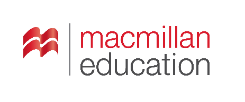 PLAN WYNIKOWYUNIT 1 Interact!WYMAGANIA PODSTAWOWECzynności uczniaWYMAGANIA PONADPODSTAWOWECzynności uczniaŚrodki językoweSłownictwo- posługuje się podstawowym słownictwem w zakresie tematów: CZŁOWIEK: wygląd zewnętrzny, cechy charakteru, umiejętności i zainteresowania, uczucia i emocje, rzeczy osobiste, społeczny i osobisty system wartości, autorytety; EDUKACJA: uczenie się – w tym uczenie się przez całe życie, życie szkoły; ŻYCIE PRYWATNE: rodzina, znajomi i przyjaciele, czynności życia codziennego, formy spędzania czasu wolnego; NAUKA I TECHNIKA: odkrycia naukowe; PAŃSTWO I SPOŁECZEŃSTWO: organizacje społeczne, prawa człowieka, ideologie- posługuje się rozbudowanym słownictwem w zakresie tematów:CZŁOWIEK: wygląd zewnętrzny, cechy charakteru, umiejętności i zainteresowania, uczucia i emocje, rzeczy osobiste, społeczny i osobisty system wartości, autorytety; EDUKACJA: uczenie się – w tym uczenie się przez całe życie, życie szkoły; ŻYCIE PRYWATNE: rodzina, znajomi i przyjaciele, czynności życia codziennego, formy spędzania czasu wolnego; NAUKA I TECHNIKA: odkrycia naukowe; PAŃSTWO I SPOŁECZEŃSTWO: organizacje społeczne, prawa człowieka, ideologieŚrodki językoweGramatyka- zna zasady tworzenia i użycia czasów present simple, present continuous, past simple, past continuous, past perfect simple, past perfect continuous, present perfect simple oraz present perfect continuous a także struktury used to w odniesieniu do przeszłości i częściowo poprawnie stosuje je w zdaniach twierdzących, przeczących i pytaniach- zna zasady tworzenia zdań i częściowo poprawnie stosuje czasy present simple, present continuous oraz struktury z will i would w odniesieniu do teraźniejszości i przyszłości- częściowo poprawnie stosuje porównania typu as…as, like- zna zasady tworzenia i użycia czasów present simple, present continuous, past simple, past continuous, past perfect simple, past perfect continuous, present perfect simple oraz present perfect continuous a także struktury used to w odniesieniu do przeszłości i poprawnie stosuje je w zdaniach twierdzących, przeczących i pytaniach- zna zasady tworzenia zdań i poprawnie stosuje czasy present simple, present continuous oraz struktury z will i would w odniesieniu do teraźniejszości i przyszłości- poprawnie stosuje porównania typu as…as, likeUmiejętności językoweCzytanieczęściowo poprawnie:- określa główną myśl tekstu lub fragmentu tekstu- określa kontekst wypowiedzi- znajduje w tekście określone informacje- rozpoznaje związki między poszczególnymi fragmentami tekstu- układa informacje w określonym porządku- wyciąga wnioski z informacji zawartych w tekściepoprawnie:- określa główną myśl tekstu lub fragmentu tekstu- określa kontekst wypowiedzi- znajduje w tekście określone informacje- rozpoznaje związki między poszczególnymi fragmentami tekstu- układa informacje w określonym porządku- wyciąga wnioski z informacji zawartych w tekścieUmiejętności językoweSłuchanieczęściowo poprawnie:- określa główną myśl wypowiedzi lub fragmentów wypowiedzi- określa intencje i nastawienie nadawcy wypowiedzi- określa kontekst wypowiedzi- znajduje w wypowiedzi określone informacje- układa informacje w określonym porządku- odróżnia informacje o faktach od opinii- rozróżnia formalny i nieformalny styl tekstupoprawnie:- określa główną myśl wypowiedzi lub fragmentów wypowiedzi- określa intencje i nastawienie nadawcy wypowiedzi- określa kontekst wypowiedzi- znajduje w wypowiedzi określone informacje- układa informacje w określonym porządku- odróżnia informacje o faktach od opinii- rozróżnia formalny i nieformalny styl tekstuUmiejętności językowePisaniez pewną pomocą nauczyciela i wykorzystując podany tekst wzorcowy oraz stosując podstawowe słownictwo i proste struktury na ogół poprawnie:- opowiada o czynnościach, doświadczeniach i wydarzeniach z przeszłości i teraźniejszości- przedstawia fakty z teraźniejszości i przeszłości- opisuje upodobania- wyraża i uzasadnia swoje opinie i poglądy- stosuje zasady konstruowania tekstów o różnym charakterze – opowiadanie, wpis na blogu- stosuje formalny lub nieformalny styl wypowiedzi adekwatnie do sytuacjisamodzielnie i z łatwością, stosując rozbudowane słownictwo oraz bardziej złożone struktury:- opowiada o czynnościach, doświadczeniach i wydarzeniach z przeszłości i teraźniejszości- przedstawia fakty z teraźniejszości i przeszłości- opisuje upodobania- wyraża i uzasadnia swoje opinie i poglądy- stosuje zasady konstruowania tekstów o różnym charakterze – opowiadanie, wpis na blogu- stosuje formalny lub nieformalny styl wypowiedzi adekwatnie do sytuacjiUmiejętności językoweMówieniestosując podstawowe słownictwo i struktury, częściowo poprawnie:- opisuje ludzi, miejsca i zjawiska- opowiada o czynnościach, doświadczeniach i wydarzeniach z przeszłości i teraźniejszości- przedstawia fakty z teraźniejszości- wyraża i uzasadnia swoje opinie i poglądy- wyraża i opisuje uczucia i emocje poprawnie, stosując zróżnicowane słownictwo i bardziej złożone struktury:opisuje ludzi, miejsca i zjawiska- opowiada o czynnościach, doświadczeniach i wydarzeniach z przeszłości i teraźniejszości- przedstawia fakty z teraźniejszości- wyraża i uzasadnia swoje opinie i poglądy- wyraża i opisuje uczucia i emocjeUmiejętności językoweReagowanieużywając podstawowych wyrażeń, częściowo poprawnie- uzyskuje i przekazuje informacje i wyjaśnienia- wyraża i uzasadnia swoje opinie, pyta o opinieswobodnie i poprawnie:- uzyskuje i przekazuje informacje i wyjaśnienia- wyraża swoje opinie i uzasadnia je, pyta o opinieUmiejętności językowePrzetwarzanie tekstu- z pewną pomocą przekazuje w języku angielskim informacje zawarte w materiałach wizualnych- częściowo poprawnie przekazuje w języku angielskim informacje sformułowane w tym języku - częściowo poprawnie przekazuje w języku angielskim informacje sformułowane w języku polskim- częściowo poprawnie przedstawia publicznie w języku angielskim wcześniej przygotowany materiał (prezentację)- swobodnie przekazuje w języku angielskim informacje zawarte w materiałach wizualnych- poprawnie przekazuje w języku angielskim informacje sformułowane w tym języku- poprawnie przekazuje w języku angielskim informacje sformułowane w języku polskim- poprawnie i swobodnie przedstawia publicznie w języku angielskim wcześniej przygotowany materiał (prezentację)Umiejętności językoweInne- częściowo poprawnie wykorzystuje techniki samodzielnej pracy nad językiem- współdziała w grupie- z pewną pomocą stosuje strategie komunikacyjne i kompensacyjne- swobodnie wykorzystuje techniki samodzielnej pracy nad językiem- aktywnie współdziała w grupie- z łatwością stosuje strategie komunikacyjne i kompensacyjneUNIT 2 Road tripsWYMAGANIA PODSTAWOWECzynności uczniaWYMAGANIA PONADPODSTAWOWECzynności uczniaŚrodki językoweSłownictwo- posługuje się podstawowym słownictwem w zakresie tematów: PODRÓŻOWANIE I TURYSTYKA: środki transportu i korzystanie z nich, ruch uliczny, awarie i wypadki, bezpieczeństwo w podróży; NAUKA I TECHNIKA: wynalazki; ŚWIAT PRZYRODY: przestrzeń kosmiczna; PAŃSTWO I SPOŁECZEŃSTWO: zjawiska społeczne, problemy współczesnego świata- posługuje się rozbudowanym słownictwem w zakresie tematów: PODRÓŻOWANIE I TURYSTYKA: środki transportu i korzystanie z nich, ruch uliczny, awarie i wypadki, bezpieczeństwo w podróży; NAUKA I TECHNIKA: wynalazki; ŚWIAT PRZYRODY: przestrzeń kosmiczna; PAŃSTWO I SPOŁECZEŃSTWO: zjawiska społeczne, problemy współczesnego świataŚrodki językoweGramatyka- zna zasady użycia czasowników modalnych dla wyrażenia obowiązku, zakazu, krytyki oraz udzielenia pozwolenia i rady w teraźniejszości i przeszłości i częściowo poprawnie stosuje je w wypowiedziach- zna zasady użycia czasowników modalnych dla wyrażenia przypuszczenia i prawdopodobieństwa odnośnie przeszłości, teraźniejszości i przyszłości i częściowo poprawnie stosuje je w wypowiedziach- zna zasady użycia czasowników modalnych dla wyrażenia obowiązku, zakazu, krytyki oraz udzielenia pozwolenia i rady w teraźniejszości i przeszłości i poprawnie stosuje je w wypowiedziach- zna zasady użycia czasowników modalnych dla wyrażenia przypuszczenia i prawdopodobieństwa odnośnie przeszłości, teraźniejszości i przyszłości i poprawnie stosuje je w wypowiedziachUmiejętności językoweCzytanieczęściowo poprawnie:- określa główną myśl tekstu i fragmentów tekstu- określa intencje i nastawienie autora tekstu- znajduje w tekście określone informacje- rozpoznaje związki między poszczególnymi częściami tekstu- wyciąga wnioski z informacji zawartych w tekście- odróżnia informacje o faktach od opiniipoprawnie:- określa główną myśl tekstu i fragmentów tekstu- określa intencje i nastawienie autora tekstu- znajduje w tekście określone informacje- rozpoznaje związki między poszczególnymi częściami tekstu- wyciąga wnioski z informacji zawartych w tekście- odróżnia informacje o faktach od opiniiUmiejętności językoweSłuchanieczęściowo poprawnie:- określa główną myśl wypowiedzi - określa nastawienie nadawcy wypowiedzi- znajduje w wypowiedzi określone informacje- wyciąga wnioski z informacji zawartych w tekście- rozróżnia formalny i nieformalny styl wypowiedzipoprawnie:- określa główną myśl wypowiedzi - określa nastawienie nadawcy wypowiedzi- znajduje w wypowiedzi określone informacje- wyciąga wnioski z informacji zawartych w tekście- rozróżnia formalny i nieformalny styl wypowiedziUmiejętności językowePisaniez pomocą nauczyciela i wykorzystując podany tekst wzorcowy oraz stosując podstawowe słownictwo i proste struktury:- opisuje ludzi, miejsca i zjawiska- opowiada o czynnościach, doświadczeniach i wydarzeniach z przeszłości i teraźniejszości- wyraża i uzasadnia swoje opinie i poglądy- wyraża pewność, przypuszczenie, wątpliwości dotyczące zdarzeń z przeszłości, teraźniejszości i przyszłości- stawia tezę, przedstawia w logicznym porządku argumenty za i przeciw danej tezie lub rozwiązaniu, kończy wypowiedź konkluzją- stosuje zasady konstruowania tekstów o różnym charakterze – rozprawka opiniująca- stosuje formalny styl wypowiedzi adekwatnie do sytuacjistosując rozbudowane słownictwo oraz bardziej złożone struktury, samodzielnie i z łatwością: - opisuje ludzi, miejsca i zjawiska- opowiada o czynnościach, doświadczeniach i wydarzeniach z przeszłości i teraźniejszości- wyraża i uzasadnia swoje opinie i poglądy- wyraża pewność, przypuszczenie, wątpliwości dotyczące zdarzeń z przeszłości, teraźniejszości i przyszłości- stawia tezę, przedstawia w logicznym porządku argumenty za i przeciw danej tezie lub rozwiązaniu, kończy wypowiedź konkluzją- stosuje zasady konstruowania tekstów o różnym charakterze – rozprawka opiniująca- stosuje formalny styl wypowiedzi adekwatnie do sytuacjiUmiejętności językoweMówieniestosując podstawowe słownictwo i struktury, częściowo poprawnie:- opisuje ludzi, miejsca i zjawiska- opowiada o czynnościach i doświadczeniach z przeszłości i teraźniejszości- przedstawia fakty z przeszłości i teraźniejszości- przedstawia intencje i marzenia- wyraża i uzasadnia swoje opinie i poglądy- wyraża pewność, przypuszczenie, wątpliwości dotyczące zdarzeń z przeszłości, teraźniejszości i przyszłości - rozważa sytuacje hipotetycznestosując rozbudowane słownictwo i bardziej złożone struktury, poprawnie, samodzielnie i swobodnie:- opisuje ludzi, miejsca i zjawiska- opowiada o czynnościach i doświadczeniach z przeszłości i teraźniejszości- przedstawia fakty z przeszłości i teraźniejszości- przedstawia intencje i marzenia- wyraża i uzasadnia swoje opinie i poglądy- wyraża pewność, przypuszczenie, wątpliwości dotyczące zdarzeń z przeszłości, teraźniejszości i przyszłości - rozważa sytuacje hipotetyczneUmiejętności językoweReagowanieużywając prostych wyrażeń, częściowo poprawnie:- uzyskuje i przekazuje informacje i wyjaśnienia- wyraża swoje opinie i uzasadnia je, pyta o opinie, zgadza się lub nie zgadza z opiniami innych osób, wyraża wątpliwość- udziela rady- udziela lub odmawia pozwolenia- nakazuje, zakazujeswobodnie i poprawnie:- uzyskuje i przekazuje informacje i wyjaśnienia- wyraża swoje opinie i uzasadnia je, pyta o opinie, zgadza się lub nie zgadza z opiniami innych osób, wyraża wątpliwość- udziela rady- udziela lub odmawia pozwolenia- nakazuje, zakazujeUmiejętności językowePrzetwarzanie tekstu- z pewną pomocą przekazuje w języku angielskim informacje zawarte w materiałach wizualnych- częściowo poprawnie przekazuje w języku angielskim informacje sformułowane w tym języku - częściowo poprawnie przedstawia publicznie w języku angielskim wcześniej przygotowany materiał (prezentację)- swobodnie przekazuje w języku angielskim informacje zawarte w materiałach wizualnych- poprawnie przekazuje w języku angielskim informacje sformułowane w tym języku- poprawnie i swobodnie przedstawia publicznie w języku angielskim wcześniej przygotowany materiał (prezentację)Umiejętności językoweInne- częściowo poprawnie wykorzystuje techniki samodzielnej pracy nad językiem- współdziała w grupie
- z pewną pomocą stosuje strategie komunikacyjne i kompensacyjne- swobodnie wykorzystuje techniki samodzielnej pracy nad językiem- aktywnie współdziała w grupie
- swobodnie stosuje strategie komunikacyjne i kompensacyjneUNIT 3 Mind powerWYMAGANIA PODSTAWOWECzynności uczniaWYMAGANIA PONADPODSTAWOWECzynności uczniaŚrodki językoweSłownictwo- posługuje się podstawowym słownictwem w zakresie tematów: CZŁOWIEK: umiejętności i zainteresowania; EDUKACJA: uczenie się; PRACA: zawody; ŻYCIE PRYWATNE: formy spędzania czasu wolnego; KULTURA: dziedziny kultury, twórcy i ich dzieła, uczestnictwo w kulturze; ZDROWIE: tryb życia, choroby - w tym choroby cywilizacyjne - ich objawy i leczenie, pierwsza pomoc w nagłych wypadkach; NAUKA I TECHNIKA: korzyści i zagrożenia wynikające z postępu naukowo-technicznego- posługuje się rozbudowanym słownictwem w zakresie tematów: CZŁOWIEK: umiejętności i zainteresowania; EDUKACJA: uczenie się; PRACA: zawody; ŻYCIE PRYWATNE: formy spędzania czasu wolnego; KULTURA: dziedziny kultury, twórcy i ich dzieła, uczestnictwo w kulturze; ZDROWIE: tryb życia, choroby - w tym choroby cywilizacyjne - ich objawy i leczenie, pierwsza pomoc w nagłych wypadkach; NAUKA I TECHNIKA: korzyści i zagrożenia wynikające z postępu naukowo-technicznegoŚrodki językoweGramatyka- zna zasady stosowania konstrukcji typu: czasownik (+dopełnienie) + bezokolicznik lub forma -ing i częściowo poprawnie stosuje je w wypowiedziach- częściowo poprawnie tworzy i stosuje w wypowiedziach czasowniki frazowe dwu- i trzywyrazowe- częściowo poprawnie tworzy wyrazy z pomocą przedrostków: anti-, co-, dis-, ex-, il-, im-, in-, inter-, ir-, mis-, over-, post-, pre-, re-, sub-, super-, un-, under-- zna zasady tworzenia konstrukcji typu: czasownik (+dopełnienie) + bezokolicznik lub forma -ing i poprawnie stosuje je w wypowiedziach- poprawnie tworzy i stosuje w wypowiedziach czasowniki frazowe dwu- i trzywyrazowe- poprawnie tworzy wyrazy z pomocą przedrostków: anti-, co-, dis-, ex-, il-, im-, in-, inter-, ir-, mis-, over-, post-, pre-, re-, sub-, super-, un-, under-Umiejętności językoweCzytanieczęściowo poprawnie:- określa główną myśl tekstu i fragmentów tekstu- określa nastawienie autora tekstu - znajduje w tekście określone informacje- rozpoznaje związki między poszczególnymi częściami tekstu- wyciąga wnioski z informacji zawartych w tekściepoprawnie: - określa główną myśl tekstu i fragmentów tekstu- określa nastawienie autora tekstu - znajduje w tekście określone informacje- rozpoznaje związki między poszczególnymi częściami tekstu- wyciąga wnioski z informacji zawartych w tekścieUmiejętności językoweSłuchanieczęściowo poprawnie:- określa myśl główną fragmentu wypowiedzi - określa intencje i nastawienie nadawcy wypowiedzi- określa kontekst wypowiedzi- znajduje w wypowiedzi określone informacje- układa informacje w określonym porządkupoprawnie:- określa myśl główną fragmentu wypowiedzi - określa intencje i nastawienie nadawcy wypowiedzi- określa kontekst wypowiedzi- znajduje w wypowiedzi określone informacje- układa informacje w określonym porządkuUmiejętności językowePisaniez pomocą nauczyciela i wykorzystując podany tekst wzorcowy oraz stosując podstawowe słownictwo i proste struktury:- opisuje ludzi, miejsca i zjawiska- opowiada o czynnościach, doświadczeniach i wydarzeniach z przeszłości i teraźniejszości- przedstawia fakty z przeszłości i teraźniejszości- wyraża i uzasadnia swoje opinie i poglądy- stawia tezę, przedstawia w logicznym porządku argumenty za i przeciw danej tezie lub rozwiązaniu, kończy wypowiedź konkluzją- stosuje zasady konstruowania tekstów o różnym charakterze (rozprawka, recenzja)- stosuje formalny lub nieformalny styl wypowiedzi adekwatnie do sytuacjistosując rozbudowane słownictwo oraz bardziej złożone struktury samodzielnie, poprawnie i z łatwością:- opisuje ludzi, miejsca i zjawiska- opowiada o czynnościach, doświadczeniach i wydarzeniach z przeszłości i teraźniejszości- przedstawia fakty z przeszłości i teraźniejszości- wyraża i uzasadnia swoje opinie i poglądy- stawia tezę, przedstawia w logicznym porządku argumenty za i przeciw danej tezie lub rozwiązaniu, kończy wypowiedź konkluzją- stosuje zasady konstruowania tekstów o różnym charakterze (rozprawka, recenzja)- stosuje formalny lub nieformalny styl wypowiedzi adekwatnie do sytuacjiUmiejętności językoweMówieniestosując podstawowe słownictwo i struktury, częściowo poprawnie:- opisuje ludzi- opowiada o czynnościach, doświadczeniach i wydarzeniach z przeszłości i teraźniejszości- przedstawia fakty z teraźniejszości- przedstawia intencje i marzenia- wyraża i uzasadnia swoje opinie i poglądy; ustosunkowuje się do opinii innych osób - opisuje upodobania- stawia tezę, przedstawia w logicznym porządku argumenty za i przeciw danej tezie lub rozwiązaniu, kończy wypowiedź konkluzjąstosując rozbudowane słownictwo i bardziej złożone struktury poprawnie, samodzielnie i swobodnie:- opisuje ludzi- opowiada o czynnościach, doświadczeniach i wydarzeniach z przeszłości i teraźniejszości- przedstawia fakty z teraźniejszości- przedstawia intencje i marzenia- wyraża i uzasadnia swoje opinie i poglądy; ustosunkowuje się do opinii innych osób - opisuje upodobania- stawia tezę, przedstawia w logicznym porządku argumenty za i przeciw danej tezie lub rozwiązaniu, kończy wypowiedź konkluzjąUmiejętności językoweReagowanieużywając prostych wyrażeń, częściowo poprawnie:- uzyskuje i przekazuje informacje i wyjaśnienia- wyraża i uzasadnia swoje upodobania, preferencje i pragnienia, pyta o upodobania, preferencje i pragnienia - proponuje, przyjmuje i odrzuca propozycjeswobodnie i poprawnie:- uzyskuje i przekazuje informacje i wyjaśnienia- wyraża i uzasadnia swoje upodobania, preferencje i pragnienia, pyta o upodobania, preferencje i pragnienia - proponuje, przyjmuje i odrzuca propozycjeUmiejętności językowePrzetwarzanie tekstu- z pewną pomocą przekazuje w języku angielskim informacje zawarte w materiałach wizualnych- częściowo poprawnie przekazuje w języku angielskim informacje sformułowane w tym języku - częściowo poprawnie przedstawia publicznie w języku angielskim wcześniej przygotowany materiał (prezentację)- swobodnie przekazuje w języku angielskim informacje zawarte w materiałach wizualnych- poprawnie przekazuje w języku angielskim informacje sformułowane w tym języku- poprawnie i swobodnie przedstawia publicznie w języku angielskim wcześniej przygotowany materiał (prezentację)Umiejętności językoweInne- częściowo poprawnie wykorzystuje techniki samodzielnej pracy nad językiem- współdziała w grupie- z pewną pomocą stosuje strategie komunikacyjne i kompensacyjne- posiada ograniczoną świadomość językową- swobodnie wykorzystuje techniki samodzielnej pracy nad językiem- aktywnie współdziała w grupie- swobodnie stosuje strategie komunikacyjne i kompensacyjne- posiada świadomość językowąUNIT 4 Mad scienceWYMAGANIA PODSTAWOWECzynności uczniaWYMAGANIA PONADPODSTAWOWECzynności uczniaŚrodki językoweSłownictwo- posługuje się podstawowym słownictwem w zakresie tematu: CZŁOWIEK: umiejętności i zainteresowania; ŻYWIENIE: posiłki i ich przygotowywanie; NAUKA I TECHNIKA: odkrycia naukowe, wynalazki, korzyści i zagrożenia wynikające z postępu naukowo-technicznego; ŚWIAT PRZYRODY: rośliny i zwierzęta, pogoda, klęski żywiołowe- posługuje się rozbudowanym słownictwem w zakresie tematów: CZŁOWIEK: umiejętności i zainteresowania; ŻYWIENIE: posiłki i ich przygotowywanie; NAUKA I TECHNIKA: odkrycia naukowe, wynalazki, korzyści i zagrożenia wynikające z postępu naukowo-technicznego; ŚWIAT PRZYRODY: rośliny i zwierzęta, pogoda, klęski żywiołoweŚrodki językoweGramatyka- częściowo poprawnie tworzy i stosuje w wypowiedziach zdania warunkowe typu zerowego, pierwszego, drugiego i trzeciego;- częściowo poprawnie tworzy i stosuje w wypowiedziach konstrukcje if only… oraz I wish…- częściowo poprawnie posługuje się wyrażeniami If, unless, supposing, provided, in case, itp. w zdaniach warunkowych - częściowo poprawnie posługuje się zdaniami warunkowymi typu mieszanego- częściowo poprawnie tworzy rzeczowniki i przymiotniki złożone oraz częściowo poprawnie się nimi posługuje - poprawnie tworzy i stosuje w wypowiedziach zdania warunkowe typu zerowego, pierwszego, drugiego i trzeciego;- poprawnie tworzy i stosuje w wypowiedziach konstrukcje if only… oraz I wish…- poprawnie posługuje się wyrażeniami if, unless, supposing, provided, in case, itp. w zdaniach warunkowych - poprawnie posługuje się zdaniami warunkowymi typu mieszanego- poprawnie tworzy rzeczowniki i przymiotniki złożone oraz poprawnie się nimi posługujeUmiejętności językoweCzytanieczęściowo poprawnie:- określa główną myśl tekstu i fragmentów tekstu- określa intencje i nastawienie autora tekstu- znajduje w tekście określone informacje- rozpoznaje związki między poszczególnymi częściami tekstu- układa informacje w określonym porządku- wyciąga wnioski z informacji zawartych w tekście- odróżnia informacje o faktach od opiniipoprawnie: - określa główną myśl tekstu i fragmentów tekstu- określa intencje i nastawienie autora tekstu- znajduje w tekście określone informacje- rozpoznaje związki między poszczególnymi częściami tekstu- układa informacje w określonym porządku- wyciąga wnioski z informacji zawartych w tekście- odróżnia informacje o faktach od opiniiUmiejętności językoweSłuchanieczęściowo poprawnie:- określa myśl główną wypowiedzi- określa intencje i nastawienie nadawcy wypowiedzi- znajduje w wypowiedzi określone informacjepoprawnie:- określa myśl główną wypowiedzi- określa intencje i nastawienie nadawcy wypowiedzi- znajduje w wypowiedzi określone informacjeUmiejętności językowePisaniez pomocą nauczyciela i wykorzystując podany tekst wzorcowy oraz stosując podstawowe słownictwo i proste struktury:- opisuje zjawiska- przedstawia fakty z teraźniejszości i przeszłości- wyraża i uzasadnia swoje opinie i poglądy, przedstawia i ustosunkowuje się do opinii innych osób- rozważa sytuacje hipotetyczne- stawia tezę, przedstawia w logicznym porządku argumenty za i przeciw danej tezie lub rozwiązaniu, kończy wypowiedź konkluzją - stosuje zasady konstruowania tekstów o różnym charakterze - rozprawka- stosuje formalny styl wypowiedzi adekwatnie do sytuacjistosując rozbudowane słownictwo oraz bardziej złożone struktury samodzielnie, poprawnie i z łatwością:- opisuje zjawiska- przedstawia fakty z teraźniejszości i przeszłości- wyraża i uzasadnia swoje opinie i poglądy, przedstawia i ustosunkowuje się do opinii innych osób- rozważa sytuacje hipotetyczne- stawia tezę, przedstawia w logicznym porządku argumenty za i przeciw danej tezie lub rozwiązaniu, kończy wypowiedź konkluzją - stosuje zasady konstruowania tekstów o różnym charakterze - rozprawka- stosuje formalny styl wypowiedzi adekwatnie do sytuacjiUmiejętności językoweMówieniestosując podstawowe słownictwo i struktury, częściowo poprawnie:- opisuje ludzi, przedmioty, miejsca i zjawiska- przedstawia fakty z teraźniejszości i przeszłości - wyraża i uzasadnia swoje opinie i poglądy, przedstawia i ustosunkowuje się do opinii innych osób- rozważa sytuacje hipotetycznestosując rozbudowane słownictwo i bardziej złożone struktury poprawnie, samodzielnie i swobodnie:- opisuje ludzi, przedmioty, miejsca i zjawiska- przedstawia fakty z teraźniejszości i przeszłości - wyraża i uzasadnia swoje opinie i poglądy, przedstawia i ustosunkowuje się do opinii innych osób- rozważa sytuacje hipotetyczneUmiejętności językoweReagowanieużywając prostych wyrażeń, częściowo poprawnie:- wyraża swoje opinie i uzasadnia je, pyta o opinie, zgadza się lub nie zgadza się z opiniami innych osób, wyraża wątpliwośćswobodnie i poprawnie:- wyraża swoje opinie i uzasadnia je, pyta o opinie, zgadza się lub nie zgadza się z opiniami innych osób, wyraża wątpliwośćUmiejętności językowePrzetwarzanie tekstu- z pewną pomocą przekazuje w języku angielskim informacje zawarte w materiałach wizualnych- częściowo poprawnie przekazuje w języku angielskim informacje sformułowane w tym języku- częściowo poprawnie przekazuje w języku angielskim informacje sformułowane w języku polskim- swobodnie przekazuje w języku angielskim informacje zawarte w materiałach wizualnych- poprawnie przekazuje w języku angielskim informacje sformułowane w tym języku angielskim- poprawnie przekazuje w języku angielskim informacje sformułowane w języku polskimUmiejętności językoweInne- częściowo poprawnie wykorzystuje techniki samodzielnej pracy nad językiem- współdziała w grupie- z pewną pomocą stosuje strategie komunikacyjne i kompensacyjne- posiada ograniczoną świadomość językową- swobodnie wykorzystuje techniki samodzielnej pracy nad językiem- aktywnie współdziała w grupie- z łatwością stosuje strategie komunikacyjne i kompensacyjne- posiada świadomość językowąUNIT 5 Big brotherWYMAGANIA PODSTAWOWECzynności uczniaWYMAGANIA PONADPODSTAWOWECzynności uczniaŚrodki językoweSłownictwo- posługuje się podstawowym słownictwem w zakresie tematów: CZŁOWIEK: uczucia i emocje; EDUKACJA: życie szkoły; ŻYCIE PRYWATNE: rodzina, konflikty i problemy; PODRÓŻOWANIE I TURYSTYKA: zwiedzanie; KULTURA: uczestnictwo w kulturze; NAUKA I TECHNIKA: wynalazki, korzyści i zagrożenia wynikające z postępu naukowo-technicznego; PAŃSTWO I SPOŁECZEŃSTWO: wydarzenia i zjawiska społeczne, problemy współczesnego świata, prawa człowieka- posługuje się rozbudowanym słownictwem w zakresie tematów: CZŁOWIEK: uczucia i emocje; EDUKACJA: życie szkoły; ŻYCIE PRYWATNE: rodzina, konflikty i problemy; PODRÓŻOWANIE I TURYSTYKA: zwiedzanie; KULTURA: uczestnictwo w kulturze; NAUKA I TECHNIKA: wynalazki, korzyści i zagrożenia wynikające z postępu naukowo-technicznego; PAŃSTWO I SPOŁECZEŃSTWO: wydarzenia i zjawiska społeczne, problemy współczesnego świata, prawa człowiekaŚrodki językoweGramatyka- częściowo poprawnie tworzy zdania w czasach Present Simple, Present Continuous, Future Simple oraz konstrukcję be going to i stosuje je częściowo poprawnie w wypowiedziach dotyczących przyszłości- częściowo poprawnie posługuje się czasami Future Continuous i Future Perfect oraz innymi zaawansowanymi formami wyrażania przyszłości- częściowo poprawnie stosuje wyrażenia przyimkowe- poprawnie tworzy zdania w czasach Present Simple, Present Continuous, Future Simple oraz konstrukcję be going to i stosuje je poprawnie w wypowiedziach dotyczących przyszłości- poprawnie posługuje się czasami Future Continuous i Future Perfect oraz innymi zaawansowanymi formami wyrażania przyszłości- poprawnie stosuje wyrażenia przyimkoweUmiejętności językoweCzytanieczęściowo poprawnie:- określa główną myśl tekstu- określa intencje i nastawienie autora tekstu- znajduje w tekście określone informacje- rozpoznaje związki między poszczególnymi częściami tekstu - wyciąga wnioski wynikające z informacji zawartych w wypowiedzi- rozróżnia styl formalny i nieformalny tekstupoprawnie: - określa główną myśl tekstu- określa intencje i nastawienie autora tekstu- znajduje w tekście określone informacje- rozpoznaje związki między poszczególnymi częściami tekstu - wyciąga wnioski wynikające z informacji zawartych w wypowiedzi- rozróżnia styl formalny i nieformalny tekstuUmiejętności językoweSłuchanieczęściowo poprawnie:- określa myśl główną wypowiedzi - określa intencje i nastawienie nadawcy wypowiedzi- znajduje w wypowiedzi określone informacje wyciąga wnioski wynikające z informacji zawartych w wypowiedzi- odróżnia informacje o faktach od opiniipoprawnie:- określa myśl główną wypowiedzi - określa intencje i nastawienie nadawcy wypowiedzi- znajduje w wypowiedzi określone informacje wyciąga wnioski wynikające z informacji zawartych w wypowiedzi- odróżnia informacje o faktach od opiniiUmiejętności językowePisaniez pomocą nauczyciela i wykorzystując podany tekst wzorcowy oraz stosując podstawowe słownictwo i proste struktury:- opowiada o czynnościach, doświadczeniach i wydarzeniach z przeszłości - przedstawia fakty z teraźniejszości i przeszłości - przedstawia intencje, i plany na przyszłość - wyraża i uzasadnia swoje opinie i poglądy - wyraża pewność i przypuszczenie dotyczące zdarzeń z przyszłości- stosuje zasady konstruowania tekstów o różnym charakterze – list formalny- stosuje formalny styl wypowiedzi adekwatnie do sytuacjistosując rozbudowane słownictwo oraz bardziej złożone struktury, samodzielnie, poprawnie i z łatwością:- opowiada o czynnościach, doświadczeniach i wydarzeniach z przeszłości - przedstawia fakty z teraźniejszości i przeszłości - przedstawia intencje, i plany na przyszłość - wyraża i uzasadnia swoje opinie i poglądy - wyraża pewność i przypuszczenie dotyczące zdarzeń z przyszłości- stosuje zasady konstruowania tekstów o różnym charakterze – list formalny- stosuje formalny styl wypowiedzi adekwatnie do sytuacjiUmiejętności językoweMówieniestosując podstawowe słownictwo i struktury, częściowo poprawnie:- opisuje ludzi, miejsca i zjawiska- opowiada o czynnościach i doświadczeniach z przeszłości i teraźniejszości - przedstawia fakty z teraźniejszości - przedstawia intencje i plany na przyszłość - wyraża i uzasadnia swoje opinie i poglądy, przedstawia i ustosunkowuje się do opinii innych osób- wyraża pewność i przypuszczenie dotyczące zdarzeń z przyszłościstosując rozbudowane słownictwo i bardziej złożone struktury poprawnie, samodzielnie i swobodnie:- opisuje ludzi, miejsca i zjawiska- opowiada o czynnościach i doświadczeniach z przeszłości i teraźniejszości - przedstawia fakty z teraźniejszości - przedstawia intencje i plany na przyszłość - wyraża i uzasadnia swoje opinie i poglądy, przedstawia i ustosunkowuje się do opinii innych osób- wyraża pewność i przypuszczenie dotyczące zdarzeń z przyszłościUmiejętności językoweReagowanieużywając prostych wyrażeń, częściowo poprawnie:- uzyskuje i przekazuje informacje i wyjaśnienia- wyraża swoje opinie i uzasadnia je, zgadza się lub nie zgadza się opiniami innych osób, wyraża wątpliwość- wyraża uczucia i emocje - wyraża swoje intencje i pragnienia, pyta o intencje i pragnienia - proponuje, przyjmuje i odrzuca propozycje- prosi o radę i udziela rady- wyraża prośbęswobodnie i poprawnie:- uzyskuje i przekazuje informacje i wyjaśnienia- wyraża swoje opinie i uzasadnia je, zgadza się lub nie zgadza się opiniami innych osób, wyraża wątpliwość- wyraża uczucia i emocje - wyraża swoje intencje i pragnienia, pyta o intencje i pragnienia - proponuje, przyjmuje i odrzuca propozycje- prosi o radę i udziela rady- wyraża prośbęUmiejętności językowePrzetwarzanie tekstu- z pewną pomocą przekazuje w języku angielskim informacje zawarte w materiałach wizualnych- częściowo poprawnie przekazuje w języku polskim lub angielskim informacje sformułowane w języku angielskim- częściowo poprawnie przedstawia publicznie w języku angielskim wcześniej przygotowany materiał (prezentację)- swobodnie przekazuje w języku angielskim informacje zawarte w materiałach wizualnych- poprawnie przekazuje w języku polskim lub angielskim informacje sformułowane w języku angielskim- poprawnie i swobodnie przedstawia publicznie w języku angielskim wcześniej przygotowany materiał (prezentację)Umiejętności językoweInne- częściowo poprawnie wykorzystuje techniki samodzielnej pracy nad językiem- współdziała w grupie- z pewną pomocą stosuje strategie komunikacyjne i kompensacyjne- posiada ograniczoną świadomość językową- swobodnie wykorzystuje techniki samodzielnej pracy nad językiem- aktywnie współdziała w grupie- z łatwością stosuje strategie komunikacyjne i kompensacyjne- posiada świadomość językowąUNIT 6 Moving homeWYMAGANIA PODSTAWOWECzynności uczniaWYMAGANIA PONADPODSTAWOWECzynności uczniaŚrodki językoweSłownictwo- posługuje się podstawowym słownictwem w zakresie tematów: MIEJSCE ZAMIESZKANIA: dom i jego okolica, pomieszczenia i wyposażenie domu, prace domowe, wynajmowanie, kupno i sprzedaż mieszkania, przeprowadzka, architektura; ŻYCIE PRYWATNE: czynności życia codziennego; PODRÓŻOWANIE I TURYSTYKA: zwiedzanie- posługuje się rozbudowanym słownictwem w zakresie tematów: MIEJSCE ZAMIESZKANIA: dom i jego okolica, pomieszczenia i wyposażenie domu, prace domowe, wynajmowanie, kupno i sprzedaż mieszkania, przeprowadzka, architektura; ŻYCIE PRYWATNE: czynności życia codziennego; PODRÓŻOWANIE I TURYSTYKA: zwiedzanieŚrodki językoweGramatyka- zna zasady tworzenia zdań oznajmujących i pytań w mowie zależnej, a także częściowo poprawnie się nimi posługuje- częściowo poprawnie posługuje się czasownikami raportującymi- częściowo poprawnie tworzy i stosuje w wypowiedziach niepersonalne konstrukcje raportujące- częściowo poprawnie stosuje przysłówki i wyrażenia przysłówkowe- zna zasady tworzenia zdań oznajmujących i pytań w mowie zależnej, a także poprawnie się nimi posługuje- poprawnie posługuje się czasownikami raportującymi- poprawnie tworzy i stosuje w wypowiedziach niepersonalne konstrukcje raportujące- poprawnie stosuje przysłówki i wyrażenia przysłówkoweUmiejętności językoweCzytanieczęściowo poprawnie:- określa główną myśl tekstu i fragmentu tekstu-określa intencje i nastawienie autora tekstu - znajduje w tekście określone informacje- rozpoznaje związki między poszczególnymi częściami tekstu- wyciąga wnioski z informacji zawartych w tekście- rozpoznaje informacje wyrażone pośrednio oraz znaczenia przenośnepoprawnie: - określa główną myśl tekstu i fragmentu tekstu-określa intencje i nastawienie autora tekstu - znajduje w tekście określone informacje- rozpoznaje związki między poszczególnymi częściami tekstu- wyciąga wnioski z informacji zawartych w tekście- rozpoznaje informacje wyrażone pośrednio oraz znaczenia przenośneUmiejętności językoweSłuchanieczęściowo poprawnie:- określa myśl główną wypowiedzi lub fragmentu wypowiedzi- znajduje w wypowiedzi określone informacje- odróżnia informacje o faktach od opiniipoprawnie:- określa myśl główną wypowiedzi lub fragmentu wypowiedzi- znajduje w wypowiedzi określone informacje- odróżnia informacje o faktach od opinii Umiejętności językowePisaniez pomocą nauczyciela i wykorzystując podany tekst wzorcowy oraz stosując podstawowe słownictwo i proste struktury:- opisuje miejsca i zjawiska- opowiada o czynnościach, doświadczeniach i wydarzeniach z przeszłości i teraźniejszości- przedstawia fakty z teraźniejszości i przeszłości- wyraża i uzasadnia swoje opinie- stosuje zasady konstruowania tekstów o różnym charakterze - artykuł- stosuje nieformalny styl wypowiedzi adekwatnie do sytuacjistosując rozbudowane słownictwo oraz bardziej złożone struktury samodzielnie, poprawnie i z łatwością:- opisuje miejsca i zjawiska- opowiada o czynnościach, doświadczeniach i wydarzeniach z przeszłości i teraźniejszości- przedstawia fakty z teraźniejszości i przeszłości- wyraża i uzasadnia swoje opinie- stosuje zasady konstruowania tekstów o różnym charakterze - artykuł- stosuje nieformalny styl wypowiedzi adekwatnie do sytuacjiUmiejętności językoweMówieniestosując podstawowe słownictwo i struktury, częściowo poprawnie:- opisuje ludzi, przedmioty i miejsca- opowiada o czynnościach, doświadczeniach i wydarzeniach z teraźniejszości i przeszłości- przedstawia fakty z teraźniejszości i przeszłości- wyraża i uzasadnia swoje opinie i poglądy, przedstawia i ustosunkowuje się do opinii innych osóbstosując rozbudowane słownictwo i bardziej złożone struktury poprawnie, samodzielnie i swobodnie:- opisuje ludzi, przedmioty i miejsca- opowiada o czynnościach, doświadczeniach i wydarzeniach z teraźniejszości i przeszłości- przedstawia fakty z teraźniejszości i przeszłości- wyraża i uzasadnia swoje opinie i poglądy, przedstawia i ustosunkowuje się do opinii innych osóbUmiejętności językoweReagowanieużywając prostych wyrażeń, częściowo poprawnie:- uzyskuje i przekazuje informacje i wyjaśnienia- wyraża swoje opinie i uzasadnia je, pyta o opinieswobodnie i poprawnie:- uzyskuje i przekazuje informacje i wyjaśnienia- wyraża swoje opinie i uzasadnia je, pyta o opinieUmiejętności językowePrzetwarzanie tekstu- z pewną pomocą przekazuje w języku angielskim informacje zawarte w materiałach wizualnych- częściowo poprawnie przekazuje w języku angielskim informacje sformułowane w tym języku- częściowo poprawnie przekazuje w języku angielskim informacje sformułowane w języku polskim- częściowo poprawnie przedstawia publicznie w języku angielskim wcześniej przygotowany materiał (prezentację)- swobodnie przekazuje w języku angielskim informacje zawarte w materiałach wizualnych- poprawnie przekazuje w języku angielskim informacje sformułowane w tym języku- poprawnie przekazuje w języku angielskim informacje sformułowane w języku polskim - poprawnie i swobodnie przedstawia publicznie w języku angielskim wcześniej przygotowany materiał (prezentację)Umiejętności językoweInne- posiada pewną wrażliwość międzykulturową - częściowo poprawnie wykorzystuje techniki samodzielnej pracy nad językiem- współdziała w grupie- z pewną pomocą stosuje strategie komunikacyjne i kompensacyjne- posiada ograniczoną świadomość językową- posiada wrażliwość międzykulturową - swobodnie wykorzystuje techniki samodzielnej pracy nad językiem- aktywnie współdziała w grupie- z łatwością stosuje strategie komunikacyjne i kompensacyjne- posiada świadomość językowąUNIT 7 Marketing campaignWYMAGANIA PODSTAWOWECzynności uczniaWYMAGANIA PONADPODSTAWOWECzynności uczniaŚrodki językoweSłownictwo- posługuje się podstawowym słownictwem w zakresie tematów:CZŁOWIEK: wygląd zewnętrzny, cechy charakteru, rzeczy osobiste; EDUKACJA: życie szkoły, zajęcia pozalekcyjne; ZAKUPY I USŁUGI: rodzaje sklepów, towary i ich cechy, sprzedawanie i kupowanie, promocja i reklama, reklamacja, prawa konsumenta- posługuje się rozbudowanym słownictwem w zakresie tematów:CZŁOWIEK: wygląd zewnętrzny, cechy charakteru, rzeczy osobiste; EDUKACJA: życie szkoły, zajęcia pozalekcyjne; ZAKUPY I USŁUGI: rodzaje sklepów, towary i ich cechy, sprzedawanie i kupowanie, promocja i reklama, reklamacja, prawa konsumentaŚrodki językoweGramatyka- częściowo poprawnie tworzy zdania w różnych czasach w stronie biernej- częściowo poprawnie tworzy zdania z bezokolicznikiem i formą -ing w stronie biernej- częściowo poprawnie posługuje się konstrukcją have sth done- zna i częściowo poprawnie stosuje w zdaniach różnorodne określniki i kwantyfikatory- częściowo poprawnie tworzy wyrazy z pomocą przedrostków i/lub przyrostków i stosuje je w zdaniach- poprawnie tworzy zdania w różnych czasach w stronie biernej- poprawnie tworzy zdania z bezokolicznikiem i formą -ing w stronie biernej- poprawnie posługuje się konstrukcją have sth done- zna i poprawnie stosuje w zdaniach różnorodne określniki i kwantyfikatory- poprawnie tworzy wyrazy z pomocą przedrostków i/lub przyrostków i stosuje je w zdaniachUmiejętności językoweCzytanieczęściowo poprawnie:- określa główną myśl fragmentów tekstu- określa intencje i nastawienie autora tekstu - określa kontekst wypowiedzi- znajduje w tekście określone informacje- rozpoznaje związki między poszczególnymi częściami tekstu- rozróżnia formalny i nieformalny styl tekstupoprawnie: - określa główną myśl fragmentów tekstu- określa intencje i nastawienie autora tekstu - określa kontekst wypowiedzi- znajduje w tekście określone informacje- rozpoznaje związki między poszczególnymi częściami tekstu- rozróżnia formalny i nieformalny styl tekstuUmiejętności językoweSłuchanieczęściowo poprawnie:- określa myśl główną wypowiedzi i fragmentów wypowiedzi- określa kontekst wypowiedzi - odróżnia informacje o faktach od opinii - znajduje w wypowiedzi określone informacje- układa informacje w określonym porządkupoprawnie:- określa myśl główną wypowiedzi i fragmentów wypowiedzi- określa kontekst wypowiedzi - odróżnia informacje o faktach od opinii - znajduje w wypowiedzi określone informacje- układa informacje w określonym porządkuUmiejętności językowePisaniez pomocą nauczyciela i wykorzystując podany tekst wzorcowy oraz stosując podstawowe słownictwo i proste struktury:- opisuje ludzi, przedmioty, miejsca i zjawiska- przedstawia fakty z teraźniejszości i przeszłości- wyraża i uzasadnia swoje opinie i poglądy, ustosunkowuje się do opinii innych osób- stosuje zasady konstruowania tekstów o różnym charakterze – artykuł, raport- stosuje formalny lub nieformalny styl wypowiedzi adekwatnie do sytuacjistosując rozbudowane słownictwo oraz bardziej złożone struktury samodzielnie, poprawnie i z łatwością:- opisuje ludzi, przedmioty, miejsca i zjawiska- przedstawia fakty z teraźniejszości i przeszłości- wyraża i uzasadnia swoje opinie i poglądy, ustosunkowuje się do opinii innych osób- stosuje zasady konstruowania tekstów o różnym charakterze – artykuł, raport- stosuje formalny lub nieformalny styl wypowiedzi adekwatnie do sytuacjiUmiejętności językoweMówieniestosując podstawowe słownictwo i struktury, częściowo poprawnie:- opisuje ludzi, przedmioty i miejsca- opowiada o czynnościach, doświadczeniach i wydarzeniach z teraźniejszości i przeszłości - przedstawia fakty z teraźniejszości i przeszłości- wyraża i uzasadnia swoje opinie i poglądy, ustosunkowuje się do opinii innych osóbstosując rozbudowane słownictwo i bardziej złożone struktury poprawnie, samodzielnie i swobodnie:- opisuje ludzi, przedmioty i miejsca- opowiada o czynnościach, doświadczeniach i wydarzeniach z teraźniejszości i przeszłości - przedstawia fakty z teraźniejszości i przeszłości- wyraża i uzasadnia swoje opinie i poglądy, ustosunkowuje się do opinii innych osóbUmiejętności językoweReagowanieużywając prostych wyrażeń, częściowo poprawnie:- uzyskuje i przekazuje informacje i wyjaśnienia- wyraża swoje opinie i uzasadnia je, pyta o opinie, zgadza się lub nie zgadza się z opiniami innych osób, komentuje wypowiedzi uczestników dyskusji, wyraża wątpliwość- proponuje, przyjmuje i odrzuca propozycje, prowadzi negocjacjeswobodnie i poprawnie:- uzyskuje i przekazuje informacje i wyjaśnienia- wyraża swoje opinie i uzasadnia je, pyta o opinie, zgadza się lub nie zgadza się z opiniami innych osób, komentuje wypowiedzi uczestników dyskusji, wyraża wątpliwość- proponuje, przyjmuje i odrzuca propozycje, prowadzi negocjacjeUmiejętności językowePrzetwarzanie tekstu- z pewną pomocą przekazuje w języku angielskim informacje zawarte w materiałach wizualnych- częściowo poprawnie przekazuje w języku angielskim informacje sformułowane w tym języku- swobodnie przekazuje w języku angielskim informacje zawarte w materiałach wizualnych- poprawnie przekazuje w języku angielskim informacje sformułowane w tym językuUmiejętności językoweInne- częściowo poprawnie wykorzystuje techniki samodzielnej pracy nad językiem- współdziała w grupie- z pewną pomocą stosuje strategie komunikacyjne i kompensacyjne- posiada ograniczoną świadomość językową- swobodnie wykorzystuje techniki samodzielnej pracy nad językiem- aktywnie współdziała w grupie- z łatwością stosuje strategie komunikacyjne i kompensacyjne- posiada świadomość językowąUNIT 8  One life, live itWYMAGANIA PODSTAWOWECzynności uczniaWYMAGANIA PONADPODSTAWOWECzynności uczniaŚrodki językoweSłownictwo- posługuje się podstawowym słownictwem w zakresie tematów: CZŁOWIEK: uczucia i emocje, autorytety; ŻYCIE PRYWATNE: formy spędzania czasu wolnego, styl życia; SPORT: dyscypliny sportu, imprezy sportowe, uprawianie sportu, pozytywne i negatywne skutki uprawiania sportu; problemy współczesnego sportu; PODRÓŻOWANIE I TURYSTYKA: środki transportu i korzystanie z nich; ZDROWIE: niepełnosprawność- posługuje się rozbudowanym słownictwem w zakresie tematów: CZŁOWIEK: uczucia i emocje, autorytety; ŻYCIE PRYWATNE: formy spędzania czasu wolnego, styl życia; SPORT: dyscypliny sportu, imprezy sportowe, uprawianie sportu, pozytywne i negatywne skutki uprawiania sportu; problemy współczesnego sportu; PODRÓŻOWANIE I TURYSTYKA: środki transportu i korzystanie z nich; ZDROWIE: niepełnosprawnośćŚrodki językoweGramatyka- zna zasady tworzenia i użycia zdań imiesłowowych (participle clauses; present participle, past participle), i częściowo poprawnie stosuje je w wypowiedziach- częściowo poprawnie tworzy i stosuje różnorodne konstrukcje porównujące- częściowo poprawnie tworzy i stosuje w zdaniach przymiotniki złożone (zawierające nazwy części ciała)- zna zasady tworzenia i użycia zdań imiesłowowych (participle clauses; present participle, past participle), i poprawnie stosuje je w wypowiedziach- poprawnie tworzy i stosuje różnorodne konstrukcje porównujące- poprawnie tworzy i stosuje w zdaniach przymiotniki złożone (zawierające nazwy części ciała)Umiejętności językoweCzytanieczęściowo poprawnie:- określa główną myśl tekstu lub fragmentów tekstu- określa intencje i nastawienie autora tekstu- znajduje w tekście określone informacje- rozpoznaje związki między poszczególnymi częściami tekstu- układa informacje w określonym porządku- wyciąga wnioski wynikające z informacji zawartych w tekście- rozpoznaje informacje wyrażone pośrednio oraz znaczenia przenośne- odróżnia informacje o faktach od opiniipoprawnie: - określa główną myśl tekstu lub fragmentów tekstu- określa intencje i nastawienie autora tekstu- znajduje w tekście określone informacje- rozpoznaje związki między poszczególnymi częściami tekstu- układa informacje w określonym porządku- wyciąga wnioski wynikające z informacji zawartych w tekście- rozpoznaje informacje wyrażone pośrednio oraz znaczenia przenośne- odróżnia informacje o faktach od opiniiUmiejętności językoweSłuchanieczęściowo poprawnie:- określa myśl główną wypowiedzi lub fragmentów wypowiedzi- określa nastawienie nadawcy wypowiedzi- znajduje w wypowiedzi określone informacje- układa informacje w określonym porządkupoprawnie:- określa myśl główną wypowiedzi lub fragmentów wypowiedzi- określa nastawienie nadawcy wypowiedzi- znajduje w wypowiedzi określone informacje- układa informacje w określonym porządkuUmiejętności językowePisaniez pomocą nauczyciela i wykorzystując podany tekst wzorcowy oraz stosując podstawowe słownictwo i proste struktury:- opisuje ludzi, miejsca i zjawiska- przedstawia fakty z teraźniejszości i przeszłości- wyraża i uzasadnia swoje opinie i poglądy, ustosunkowuje się do opinii i poglądów innych osób- stawia tezę, przedstawia w logicznym porządku argumenty za i przeciw danej tezie lub rozwiązaniu, kończy wypowiedź konkluzją - stosuje zasady konstruowania tekstów o różnym charakterze - rozprawka- stosuje formalny styl wypowiedzi adekwatnie do sytuacjistosując rozbudowane słownictwo oraz bardziej złożone struktury samodzielnie, poprawnie i z łatwością:- opisuje ludzi, miejsca i zjawiska- przedstawia fakty z teraźniejszości i przeszłości- wyraża i uzasadnia swoje opinie i poglądy, ustosunkowuje się do opinii i poglądów innych osób- stawia tezę, przedstawia w logicznym porządku argumenty za i przeciw danej tezie lub rozwiązaniu, kończy wypowiedź konkluzją - stosuje zasady konstruowania tekstów o różnym charakterze - rozprawka- stosuje formalny styl wypowiedzi adekwatnie do sytuacjiUmiejętności językoweMówieniestosując podstawowe słownictwo i struktury, częściowo poprawnie:- opisuje ludzi, przedmioty, miejsca i zjawiska- opowiada o czynnościach, doświadczeniach i wydarzeniach z przeszłości i teraźniejszości- przedstawia fakty z teraźniejszości i przeszłości- wyraża i uzasadnia swoje opinie i poglądy, ustosunkowuje się do opinii i poglądów innych osób- wyraża i opisuje uczucia i emocjestosując rozbudowane słownictwo i bardziej złożone struktury poprawnie, samodzielnie i swobodnie:- opisuje ludzi, przedmioty, miejsca i zjawiska- opowiada o czynnościach, doświadczeniach i wydarzeniach z przeszłości i teraźniejszości- przedstawia fakty z teraźniejszości i przeszłości- wyraża i uzasadnia swoje opinie i poglądy, ustosunkowuje się do opinii i poglądów innych osób- wyraża i opisuje uczucia i emocjeUmiejętności językoweReagowanieużywając prostych wyrażeń, częściowo poprawnie:- podtrzymuje rozmowę w przypadku trudności w jej przebiegu - uzyskuje i przekazuje informacje i wyjaśnieniaswobodnie i poprawnie:- podtrzymuje rozmowę w przypadku trudności w jej przebiegu - uzyskuje i przekazuje informacje i wyjaśnieniaUmiejętności językowePrzetwarzanie tekstu- z pewną pomocą przekazuje w języku angielskim informacje zawarte w materiałach wizualnych- częściowo poprawnie przekazuje w języku polskim lub angielskim informacje sformułowane w języku angielskim- częściowo poprawnie przekazuje w języku angielskim informacje sformułowane w języku polskim- częściowo poprawnie przedstawia publicznie w języku angielskim wcześniej przygotowany materiał (prezentację)- swobodnie przekazuje w języku angielskim informacje zawarte w materiałach wizualnych- poprawnie przekazuje w języku polskim lub angielskim informacje sformułowane w języku angielskim- poprawnie przekazuje w języku angielskim informacje sformułowane w języku polskim - poprawnie i swobodnie przedstawia publicznie w języku angielskim wcześniej przygotowany materiał (prezentację)Umiejętności językoweInne- częściowo poprawnie wykorzystuje techniki samodzielnej pracy nad językiem- współdziała w grupie- z pewną pomocą stosuje strategie komunikacyjne i kompensacyjne- posiada ograniczoną świadomość językową- swobodnie wykorzystuje techniki samodzielnej pracy nad językiem- aktywnie współdziała w grupie- z łatwością stosuje strategie komunikacyjne i kompensacyjne- posiada świadomość językowąUNIT 9 Career openingsWYMAGANIA PODSTAWOWECzynności uczniaWYMAGANIA PONADPODSTAWOWECzynności uczniaŚrodki językoweSłownictwo- posługuje się podstawowym słownictwem w zakresie tematów: CZŁOWIEK: cechy charakteru, uczucia i emocje, umiejętności i zainteresowania; PRACA: zawody i związane z nimi czynności i obowiązki, warunki pracy i zatrudnienia, kariera zawodowa, mobilność zawodowa, praca dorywcza- posługuje się rozbudowanym słownictwem w zakresie tematów: CZŁOWIEK: cechy charakteru, uczucia i emocje, umiejętności i zainteresowania; PRACA: zawody i związane z nimi czynności i obowiązki, warunki pracy i zatrudnienia, kariera zawodowa, mobilność zawodowa, praca dorywczaŚrodki językoweGramatyka- częściowo poprawnie stosuje w wypowiedziach przedimki określone i nieokreślone (a/an, the, - )- częściowo poprawnie stosuje przyimki w zdaniach względnych- częściowo poprawnie tworzy związki frazeologiczne: (czasownik+rzeczownik) dotyczące pracy oraz częściowo poprawnie posługuje się nimi w wypowiedziach- poprawnie stosuje w wypowiedziach przedimki określone i nieokreślone (a/an, the, - )- poprawnie stosuje przyimki w zdaniach względnych- poprawnie tworzy związki frazeologiczne: (czasownik+rzeczownik) dotyczące pracy oraz poprawnie posługuje się nimi w wypowiedziachUmiejętności językoweCzytanieczęściowo poprawnie:- określa główną myśl tekstu i fragmentów tekstu- znajduje w tekście określone informacje- rozpoznaje związki pomiędzy poszczególnymi częściami tekstu- wyciąga wnioski wynikające z informacji zawartych w tekście- rozróżnia formalny i nieformalny styl wypowiedzi poprawnie:- określa główną myśl tekstu i fragmentów tekstu- znajduje w tekście określone informacje- rozpoznaje związki pomiędzy poszczególnymi częściami tekstu- wyciąga wnioski wynikające z informacji zawartych w tekście- rozróżnia formalny i nieformalny styl wypowiedziUmiejętności językoweSłuchanieczęściowo poprawnie:- określa nastawienie nadawcy wypowiedzi- znajduje w wypowiedzi określone informacje- układa informacje w określonym porządku- wyciąga wnioski z informacji zawartych w wypowiedzi- rozróżnia formalny i nieformalny styl wypowiedzipoprawnie:- określa nastawienie nadawcy wypowiedzi- znajduje w wypowiedzi określone informacje- układa informacje w określonym porządku- wyciąga wnioski z informacji zawartych w wypowiedzi- rozróżnia formalny i nieformalny styl wypowiedziUmiejętności językowePisaniez pomocą nauczyciela i wykorzystując podany tekst wzorcowy oraz stosując podstawowe słownictwo i proste struktury:- opisuje ludzi, miejsca i zjawiska- opowiada o czynnościach, doświadczeniach i wydarzeniach z przeszłości i teraźniejszości- przedstawia fakty z teraźniejszości i przeszłości- wyraża i uzasadnia swoje opinie i poglądy, ustosunkowuje się do opinii i poglądów innych osób- stosuje zasady konstruowania tekstów o różnym charakterze – list formalny- stosuje formalny styl wypowiedzi adekwatnie do sytuacjistosując rozbudowane słownictwo oraz bardziej złożone struktury samodzielnie, poprawnie i z łatwością:- opisuje ludzi, miejsca i zjawiska- opowiada o czynnościach, doświadczeniach i wydarzeniach z przeszłości i teraźniejszości- przedstawia fakty z teraźniejszości i przeszłości- wyraża i uzasadnia swoje opinie i poglądy, ustosunkowuje się do opinii i poglądów innych osób- stosuje zasady konstruowania tekstów o różnym charakterze – list formalny- stosuje formalny styl wypowiedzi adekwatnie do sytuacjiUmiejętności językoweMówieniestosując podstawowe słownictwo i struktury, częściowo poprawnie:- opisuje ludzi, przedmioty, miejsca i zjawiska- opowiada o czynnościach, doświadczeniach i wydarzeniach z przeszłości i teraźniejszości- przedstawia fakty z teraźniejszości i przeszłości- przedstawia intencje, marzenia, nadzieje i plany na przyszłość- wyraża i uzasadnia swoje opinie i poglądy, ustosunkowuje się do opinii innych osóbstosując rozbudowane słownictwo i bardziej złożone struktury poprawnie, samodzielnie i swobodnie:- opisuje ludzi, przedmioty, miejsca i zjawiska- opowiada o czynnościach, doświadczeniach i wydarzeniach z przeszłości i teraźniejszości- przedstawia fakty z teraźniejszości i przeszłości- przedstawia intencje, marzenia, nadzieje i plany na przyszłość- wyraża i uzasadnia swoje opinie i poglądy, ustosunkowuje się do opinii innych osóbUmiejętności językoweReagowanieużywając prostych wyrażeń, częściowo poprawnie:- uzyskuje i przekazuje informacje i wyjaśnienia - wyraża swoje opinie i uzasadnia je, pyta o opinieswobodnie i poprawnie:- uzyskuje i przekazuje informacje i wyjaśnienia - wyraża swoje opinie i uzasadnia je, pyta o opinieUmiejętności językowePrzetwarzanie tekstu- z pewną pomocą przekazuje w języku angielskim informacje zawarte w materiałach wizualnych- częściowo poprawnie przekazuje w języku polskim lub angielskim informacje sformułowane w języku angielskim- częściowo poprawnie przedstawia publicznie w języku angielskim wcześniej przygotowany materiał (prezentację)- częściowo poprawnie stosuje zmiany stylu tekstu- swobodnie przekazuje w języku angielskim informacje zawarte w materiałach wizualnych- poprawnie przekazuje w języku polskim lub angielskim informacje sformułowane w języku angielskim- poprawnie i swobodnie przedstawia publicznie w języku angielskim wcześniej przygotowany materiał (prezentację)- poprawnie i swobodnie stosuje zmiany stylu tekstuUmiejętności językoweInne- częściowo poprawnie wykorzystuje techniki samodzielnej pracy nad językiem- współdziała w grupie- z pewną pomocą stosuje strategie komunikacyjne i kompensacyjne- posiada ograniczoną świadomość językową- swobodnie wykorzystuje techniki samodzielnej pracy nad językiem- aktywnie współdziała w grupie- z łatwością stosuje strategie komunikacyjne i kompensacyjne- posiada świadomość językowąUNIT 10 Found in translationWYMAGANIA PODSTAWOWECzynności uczniaWYMAGANIA PONADPODSTAWOWECzynności uczniaŚrodki językoweSłownictwo- posługuje się podstawowym słownictwem w zakresie tematów: CZŁOWIEK: umiejętności i zainteresowania, poczucie tożsamości; EDUKACJA: uczenie się, w tym uczenie się przez całe życie, życie szkoły, zajęcia pozalekcyjne; PODRÓŻOWANIE I TURYSTYKA: baza noclegowa; KULTURA: dziedziny sztuki; PAŃSTWO I SPOŁECZEŃSTWO: prawa człowieka, religie- posługuje się rozbudowanym słownictwem w zakresie tematów: CZŁOWIEK: umiejętności i zainteresowania, poczucie tożsamości; EDUKACJA: uczenie się, w tym uczenie się przez całe życie, życie szkoły, zajęcia pozalekcyjne; PODRÓŻOWANIE I TURYSTYKA: baza noclegowa; KULTURA: dziedziny sztuki; PAŃSTWO I SPOŁECZEŃSTWO: prawa człowieka, religieŚrodki językoweGramatyka- częściowo poprawnie stosuje konstrukcje gerundialne i bezokolicznikowe- rozpoznaje elipsy i częściowo poprawnie stosuje je w wypowiedziach- częściowo poprawnie stosuje w wypowiedziach czasowniki frazowe dotyczące komunikacji - częściowo poprawnie stosuje w wypowiedziach wyrażenia: whatever, wherever, whoever itp. - poprawnie stosuje konstrukcje gerundialne i bezokolicznikowe- rozpoznaje elipsy i poprawnie stosuje je w wypowiedziach- poprawnie stosuje w wypowiedziach czasowniki frazowe dotyczące komunikacji - poprawnie stosuje w wypowiedziach wyrażenia: whatever, wherever, whoever itp.Umiejętności językoweCzytanieczęściowo poprawnie- określa myśl główną tekstu i fragmentu tekstu- określa intencje i nastawienie autora tekstu- określa kontekst wypowiedzi- znajduje w tekście określone informacje- rozpoznaje związki pomiędzy poszczególnymi częściami tekstu- wyciąga wnioski wynikające z informacji zawartych w tekście - rozróżnia formalny i nieformalny styl wypowiedzipoprawnie:- określa myśl główną tekstu i fragmentu tekstu- określa intencje i nastawienie autora tekstu- określa kontekst wypowiedzi- znajduje w tekście określone informacje- rozpoznaje związki pomiędzy poszczególnymi częściami tekstu- wyciąga wnioski wynikające z informacji zawartych w tekście - rozróżnia formalny i nieformalny styl wypowiedziUmiejętności językoweSłuchanieczęściowo poprawnie- znajduje w wypowiedzi określone informacje- odróżnia informacje o faktach od opiniipoprawnie:- znajduje w wypowiedzi określone informacje- odróżnia informacje o faktach od opiniiUmiejętności językowePisaniez pomocą nauczyciela i wykorzystując podany tekst wzorcowy oraz stosując podstawowe słownictwo i proste struktury:- opisuje ludzi, miejsca i zjawiska- opowiada o czynnościach, doświadczeniach i wydarzeniach z teraźniejszości i przeszłości- przedstawia fakty z teraźniejszości i przeszłości- wyraża i uzasadnia swoje opinie i poglądy- stosuje zasady konstruowania tekstów o różnym charakterze – list formalny- stosuje formalny styl wypowiedzi adekwatnie do sytuacjistosując rozbudowane słownictwo oraz bardziej złożone struktury, samodzielnie, poprawnie i z łatwością:- opisuje ludzi, miejsca i zjawiska- opowiada o czynnościach, doświadczeniach i wydarzeniach z teraźniejszości i przeszłości- przedstawia fakty z teraźniejszości i przeszłości- wyraża i uzasadnia swoje opinie i poglądy- stosuje zasady konstruowania tekstów o różnym charakterze – list formalny- stosuje formalny styl wypowiedzi adekwatnie do sytuacjiUmiejętności językoweMówieniestosując podstawowe słownictwo i struktury, częściowo poprawnie:- opisuje ludzi, przedmioty, miejsca i zjawiska- opowiada o czynnościach, doświadczeniach i wydarzeniach z teraźniejszości i przeszłości- przedstawia fakty z teraźniejszości i przeszłości- wyraża i uzasadnia swoje opinie i poglądy, przedstawia i ustosunkowuje się do opinii innych osób- wyraża i opisuje uczucia i emocjestosując rozbudowane słownictwo i bardziej złożone struktury poprawnie, samodzielnie i swobodnie:- opisuje ludzi, przedmioty, miejsca i zjawiska- opowiada o czynnościach, doświadczeniach i wydarzeniach z teraźniejszości i przeszłości- przedstawia fakty z teraźniejszości i przeszłości- wyraża i uzasadnia swoje opinie i poglądy, przedstawia i ustosunkowuje się do opinii innych osób- wyraża i opisuje uczucia i emocjeUmiejętności językoweReagowanieużywając prostych wyrażeń, częściowo poprawnie:- wyraża swoje opinie i uzasadnia je, pyta o opinie, zgadza się lub nie zgadza się z opiniami innych osób- zaprasza- proponuje, zachęcaswobodnie i poprawnie:- wyraża swoje opinie i uzasadnia je, pyta o opinie, zgadza się lub nie zgadza się z opiniami innych osób- zaprasza- proponuje, zachęcaUmiejętności językowePrzetwarzanie tekstu- z pewną pomocą przekazuje w języku angielskim informacje zawarte w materiałach wizualnych- częściowo poprawnie przekazuje w języku angielskim informacje sformułowane w tym języku - częściowo poprawnie przedstawia publicznie w języku angielskim wcześniej przygotowany materiał (prezentację)- częściowo poprawnie streszcza w języku obcym przeczytany tekst- swobodnie przekazuje w języku angielskim informacje zawarte w materiałach wizualnych- poprawnie przekazuje w języku angielskim informacje sformułowane w tym języku - poprawnie i swobodnie przedstawia publicznie w języku angielskim wcześniej przygotowany materiał (prezentację)- poprawnie streszcza w języku obcym przeczytany tekstUmiejętności językoweInne- posiada pewną wrażliwość międzykulturową- częściowo poprawnie wykorzystuje techniki samodzielnej pracy nad językiem- współdziała w grupie- z pewną pomocą stosuje strategie komunikacyjne i kompensacyjne- z pewną pomocą korzysta ze źródeł informacji w języku obcym, również za pomocą technologii informacyjno-komunikacyjnych - posiada ograniczoną świadomość językową- posiada wrażliwość międzykulturową- swobodnie wykorzystuje techniki samodzielnej pracy nad językiem- aktywnie współdziała w grupie- z łatwością stosuje strategie komunikacyjne i kompensacyjne- swobodnie korzysta ze źródeł informacji w języku obcym, również za pomocą technologii informacyjno-komunikacyjnych - posiada świadomość językową